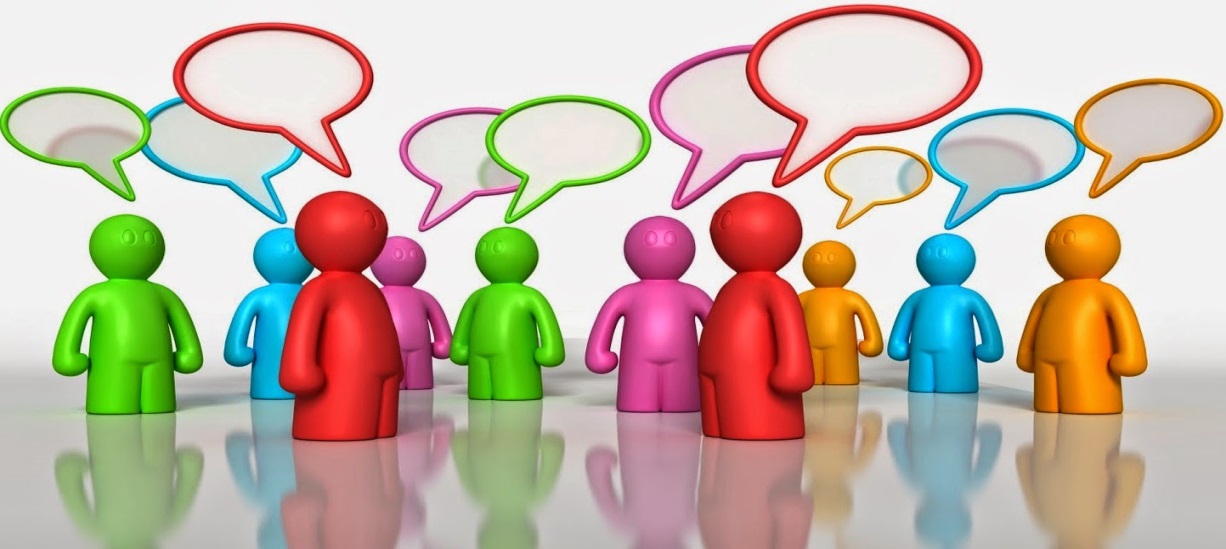 Социологическое исследование населения г. Казани на тему: жилищно-коммунальное хозяйствоОтчет по результатам социологического исследования             Казань, 2016Содержание Методология исследованияСоциально-демографические характеристики выборочной совокупностиРезультаты опроса населенияОсновные выводыМетодология исследования Период проведения опроса: с 1 августа по 1 октября 2016 года.Цель Исследования: 1) Изучить степень удовлетворенности граждан качеством предоставляемых ЖКУ 2) Выявить отношение населения к вопросу росту платежей за ЖКХ Задачи исследования: выявить оценку осведомленности населения на тему жилищно-коммунального хозяйства, - получить оценку общественного мнения по отношению к росту платежей за жилищно-коммунальные услуги - изучить уровень заинтересованности населения в процессе экономии жилищно-коммунальных ресурсов - определить уровень удовлетворенности граждан качеством предоставления жилищно-коммунальных услуг Метод исследования: в ходе исследования проводился анкетный опрос жителей г. Казани.Целевая аудитория: взрослое население г. Казани в возрасте от 18 лет и старше. Выборка и география исследования: Выборочная совокупность репрезентант взрослое (старше 18 лет) население г. Казани по полу, возрасту, уровню образованию, району проживания в котором проживает респондент.  Социально-демографические характеристики выборочной совокупности Пол респондентовв% от общего количества опрошенных, n= 974Возраст респондентов в% от общего количества опрошенных, n= 974Образование респондентов в% от общего количества опрошенных, n= 974Уровень доходов респондентовв% от общего количества опрошенных, n= 974Результаты опроса населения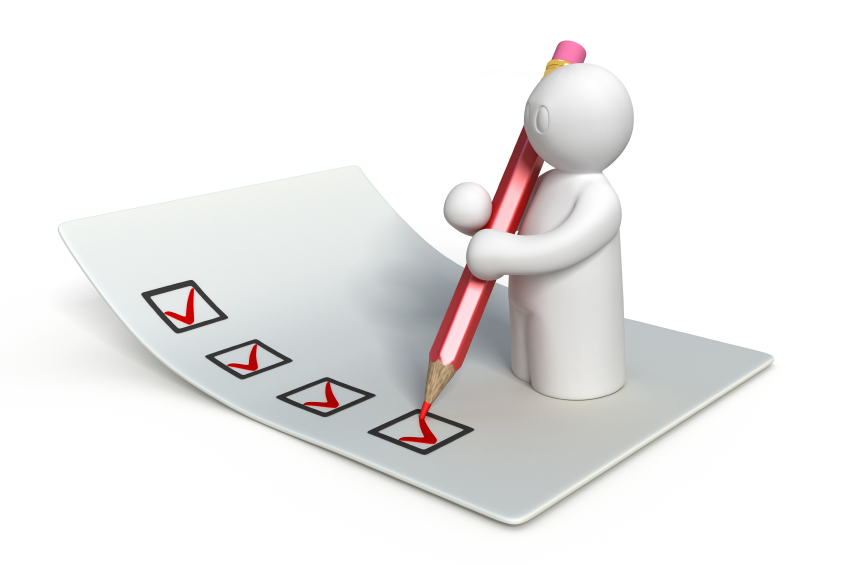 Количество опрошенных респондентов, ответивших «Да»: 875 человек.         Количество опрошенных респондентов, ответивших «Нет» 99 человек.Количество опрошенных респондентов, ответивших «Да»: 420 человек.Количество опрошенных респондентов, ответивших «Нет» 554 человек.Количество опрошенных респондентов, ответивших «Да» 334 человек.Количество опрошенных респондентов, ответивших «Нет» 640 человек.Количество опрошенных респондентов, ответивших «Да»: 226 человек.Количество опрошенных респондентов, ответивших «Нет» 748 человек.Количество опрошенных респондентов, ответивших «Да»: 460 человек.Количество опрошенных респондентов, ответивших «Нет» 514 человек.Количество опрошенных респондентов, ответивших «Да»: 554 человек.Количество опрошенных респондентов, ответивших «Нет» 420 человек.Количество опрошенных респондентов, ответивших «Да»: 472 человек.Количество опрошенных респондентов, ответивших «Нет» 502 человек.Количество опрошенных респондентов, ответивших «Да»: 535 человек.Количество опрошенных респондентов, ответивших «Нет» 439 человек.Количество опрошенных респондентов, ответивших «Да»: 887 человек.Количество опрошенных респондентов, ответивших «Нет» 87 человек.Количество опрошенных респондентов, ответивших «Да»: 804 человек.Количество опрошенных респондентов, ответивших «Нет» 170 человек.Основные выводы ● Для абсолютного большинства жителей г. Казани повышение роста тарифов на услуги ЖКХ стала серьезной нагрузкой. Особенно рост тарифов за ЖКУ сказывается на жителях старше 55 лет (пенсионерах) работниках бюджетной сферы. ● Большая часть жителей осведомлена о различных способах о различных способах экономии коммунальных ресурсов, среди них наиболее популярные это установка индивидуальных приборов учета, использование энергосберегающих ламп в повседневной жизни. ● Более половины опрошенных респондентов готовы лично участвовать в управлении своим домом, в том числе в организации его технического обслуживания, в проведении ремонтных работ. Более 76 % процентов опрошенных не довольны качеством, предоставляемым жилищно-коммунальных услуг, содержанием общего имущества в многоквартирном доме, также выявлено, что более высоко качество ЖКУ склоны оценивать представители молодежи от 18 до 35 лет в отличие от пожилых людей. ● У 82% процентов опрошенных респондентов выявили желание жаловаться на качество предоставляемых жилищно-коммунальных услуг. ● Наиболее проблемной сферой, которые отметили респонденты в сфере ЖКХ: высокие тарифы на жилищно-коммунальные услуги. Пол %Мужской 49,79% Женский 50,21%Всего:100Возраст %От 18 До 25 лет 5,44%От 25 До 35 лет 33,37%От 35 До 55 лет 46,71%От 55 До 65 лет 12,42%От 65 До 85 лет 2,05% Всего:100 Образование % Высшее 78,54Неполное высшее 19,71Среднее специальное 1,75Всего:100Уровень дохода % От 5000 До 10000 тысяч рублей 2,36%От 10000 До 15000 тысяч рублей 40,55%От 15000 до 25000 тысяч рублей 39,22%От 25000 До 40000 тысяч рублей 14,99%От 40 и выше 2,87Всего: 100